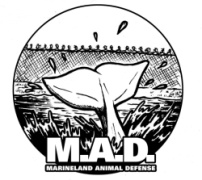 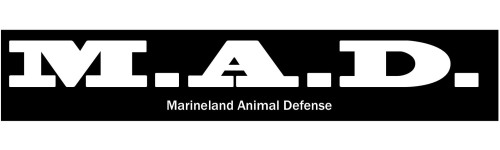 海洋公园和约翰HOLER 
无边的苦难在最近几个星期，一打前雇员，海洋世界，从MCS的一般工作人员的培训人员，挺身而出，尽管从非披露协议的法律风险，讲出持续性的虐待和忽视的动物在公园。他们的证词是一个广泛的多伦多星报调查报告“内海洋公园的一部分。”自1992年以来，14逆戟鲸已经死亡，而在海洋公园的关怀。死亡原因为溺水和扭曲的肠子脑膜炎，免疫deficiencey的。海洋哺乳动物囚禁在安大略省有没有监管的监督。OSPCA不具备专业知识或司法管辖权作出有意义的改变和加拿大动物园和水族馆协会（卡扎菲）由动物园和水族馆本身是一个产业群。2011年，Ikaika逆戟鲸是海洋世界圣地亚哥海洋公园repossesed。海洋世界的虎鲸终止了“养殖贷款”的，称他们是“关注Ikaika的生理和心理健康[原文]维持在海洋世界。”海洋公园的兽医，6月Mergl，没有任何特殊的认证工作与海洋哺乳动物。她一直作为一般的兽医在美国弗吉尼亚州的培训，海洋公园以外的运行猫，狗诊所。在除海洋哺乳动物关心的问题，海洋公园还设有熊和鹿在恶劣的环境下。几十年来，已观察到的鹿有开放性伤口和肿瘤，而熊已经降低到串通一气，游客乞讨食物。他们没有收到任何从公园的兽医护理，及一名前雇员说，他亲眼目睹的的约翰Holer拍摄鹿自己。标志性的声音背后海洋公园的faous电台广告已表示，她感到羞愧与公园相关的广告从她的声音，她想有。约翰·Holer有一个历史记载示威者的攻击和威胁。他涉嫌在1996年创下了示威者与他的汽车，并在2011年，他被抓获的视频威胁地跑了过来一名示威者并“cut（他）的头。” 此外，Holer用他的财富杠杆作用的法律制度和公众参与对社区组织，反对他的人 - 包括www.GoHomeless.ca，尼亚加拉动物以及海洋动物的防御行动的战略起诉威胁。NAFA花了数千美元的国防轻薄的衣服。约翰·Holer买的土地，绿色奥克斯手机主页公园举行，并进行驱逐47个家庭，其中许多人已经存在了数十年，在一年之内的处所。保米勒德，经过较长时间的居民，自杀的前一天，在2011年的驱逐。土地处于闲置状态的Holer，16个月后。约翰·Holer最近租用了一块Ø海洋公园是长期使用的示威，以表达他们的反对到公园附近的公共土地，并说明购买的目的是为了“美化”。的土地处于闲置状态。你可以做什么？访问：
MARINELANDANIMALDEFENSE.COM 
，以了解更多信息。海洋公园和约翰HOLER 
无边的苦难在最近几个星期，一打前雇员，海洋世界，从MCS的一般工作人员的培训人员，挺身而出，尽管从非披露协议的法律风险，讲出持续性的虐待和忽视的动物在公园。他们的证词是一个广泛的多伦多星报调查报告“内海洋公园的一部分。”自1992年以来，14逆戟鲸已经死亡，而在海洋公园的关怀。死亡原因为溺水和扭曲的肠子脑膜炎，免疫deficiencey的。海洋哺乳动物囚禁在安大略省有没有监管的监督。OSPCA不具备专业知识或司法管辖权作出有意义的改变和加拿大动物园和水族馆协会（卡扎菲）由动物园和水族馆本身是一个产业群。2011年，Ikaika逆戟鲸是海洋世界圣地亚哥海洋公园repossesed。海洋世界的虎鲸终止了“养殖贷款”的，称他们是“关注Ikaika的生理和心理健康[原文]维持在海洋世界。”海洋公园的兽医，6月Mergl，没有任何特殊的认证工作与海洋哺乳动物。她一直作为一般的兽医在美国弗吉尼亚州的培训，海洋公园以外的运行猫，狗诊所。在除海洋哺乳动物关心的问题，海洋公园还设有熊和鹿在恶劣的环境下。几十年来，已观察到的鹿有开放性伤口和肿瘤，而熊已经降低到串通一气，游客乞讨食物。他们没有收到任何从公园的兽医护理，及一名前雇员说，他亲眼目睹的的约翰Holer拍摄鹿自己。标志性的声音背后海洋公园的faous电台广告已表示，她感到羞愧与公园相关的广告从她的声音，她想有。约翰·Holer有一个历史记载示威者的攻击和威胁。他涉嫌在1996年创下了示威者与他的汽车，并在2011年，他被抓获的视频威胁地跑了过来一名示威者并“cut（他）的头。” 此外，Holer用他的财富杠杆作用的法律制度和公众参与对社区组织，反对他的人 - 包括www.GoHomeless.ca，尼亚加拉动物以及海洋动物的防御行动的战略起诉威胁。NAFA花了数千美元的国防轻薄的衣服。约翰·Holer买的土地，绿色奥克斯手机主页公园举行，并进行驱逐47个家庭，其中许多人已经存在了数十年，在一年之内的处所。保米勒德，经过较长时间的居民，自杀的前一天，在2011年的驱逐。土地处于闲置状态的Holer，16个月后。约翰·Holer最近租用了一块Ø海洋公园是长期使用的示威，以表达他们的反对到公园附近的公共土地，并说明购买的目的是为了“美化”。的土地处于闲置状态。你可以做什么？访问：
MARINELANDANIMALDEFENSE.COM 
，以了解更多信息。